les légumes du potagerPour lancer la séquenceDes albums :Le secret du potagerUn loup dans le potagerUne activité possibleAvec des images, faire un tri de ce que l'on range dans fruits ou légumes pour expliciter que l'on range dans fruits ce que l'on mange au dessert.Expliquer que scientifiquement, un fruit est ce qui vient sur la plante après la fleur et qui contient les gaines de la plante. Avec des légumes frais, couper les légumes pour trier ceux qui contiennent des graines. Expliquer que scientifiquement ce sont des fruits.Des jeux pour répéter et mémoriserMémory avec les images à faire correspondre aux mots.Variante : utiliser la deuxième série d'images pour faire correspondre des images identiques et juste faire verbaliser les noms des légumes.Jeu de l'oieMots croisésMots mêlésAvec les cartes du mémory pour les plus petits :toutes les cartes sur la table face visible : devinette pour trouver le légume dont on parle, formulation de devinettes par les enfantsactivités de tri par couleur, par formeEn prolongementsActivités d'arts plastiques sur les légumesAménagements et décoration du jardin sur le thème des légumesTravail sur les albums de lancement de la séanceles légumes du potager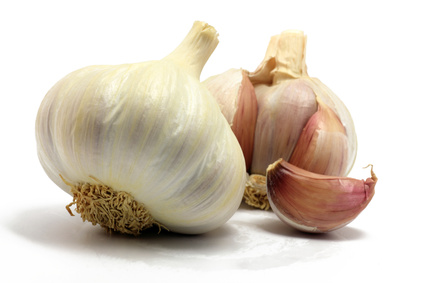 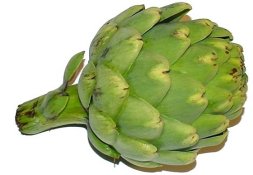 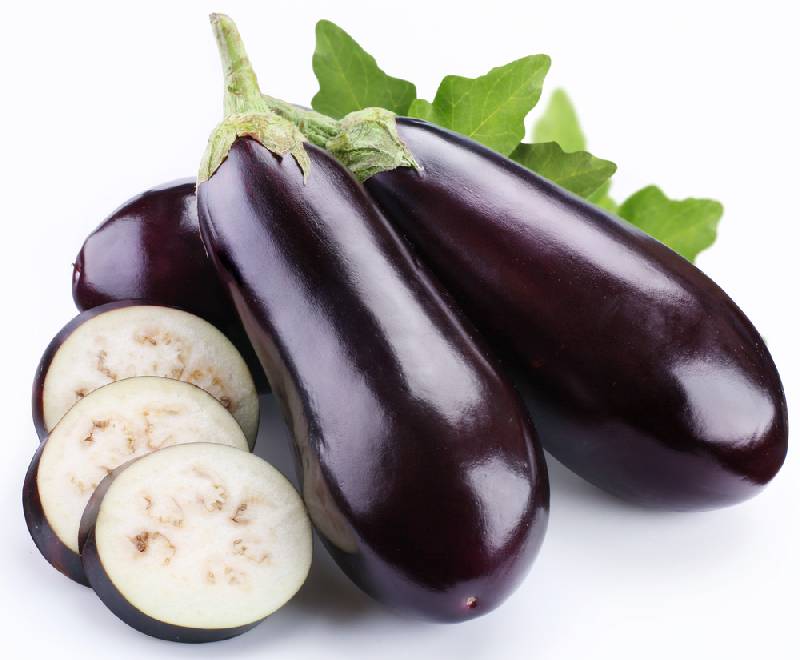 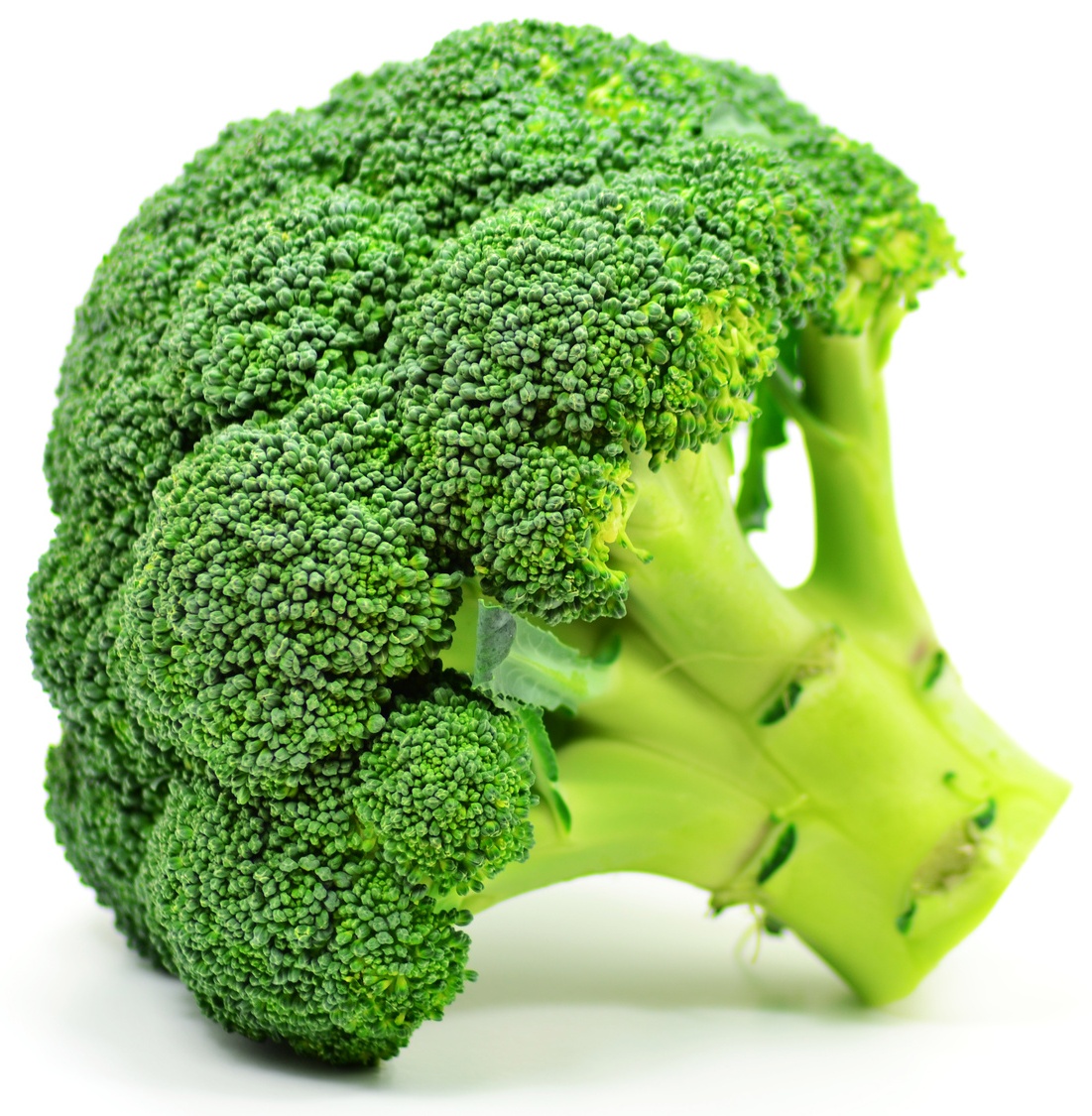 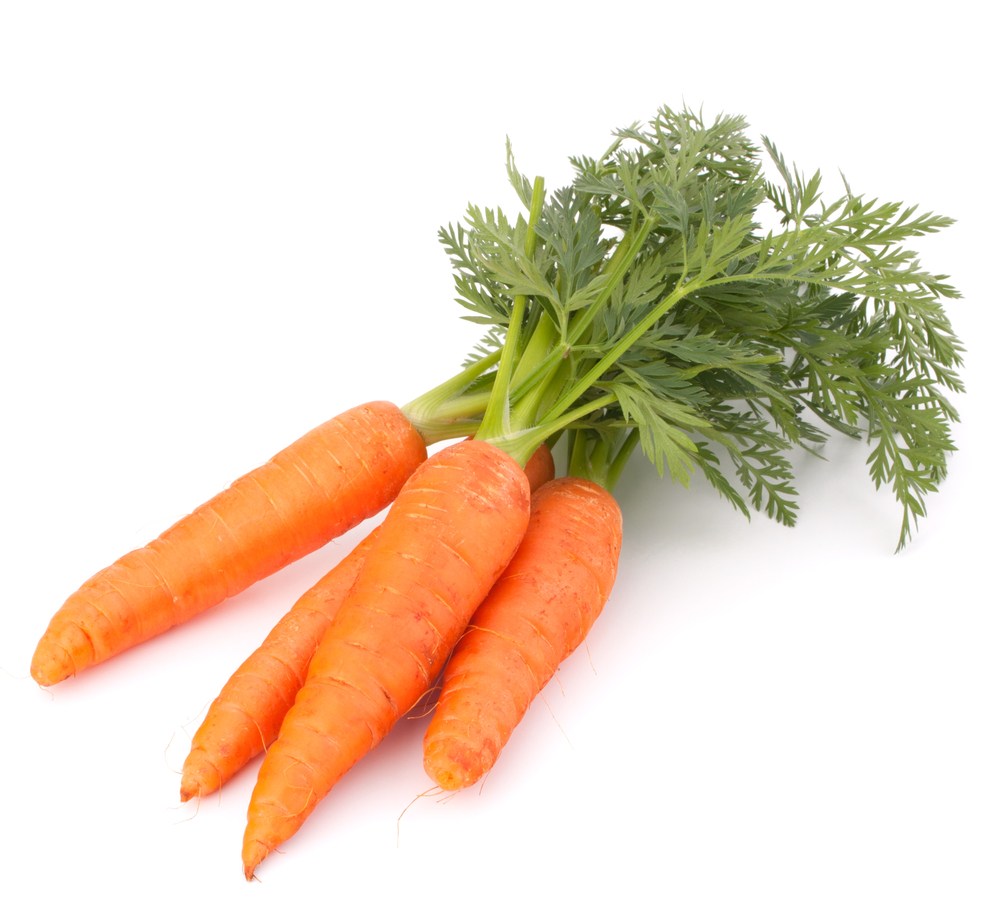 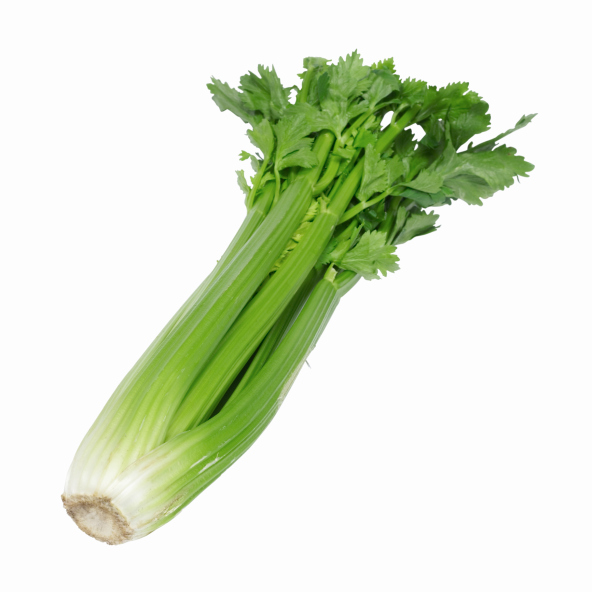 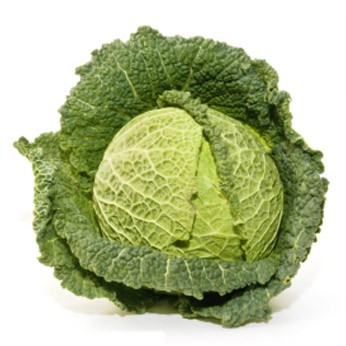 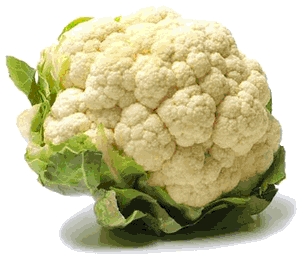 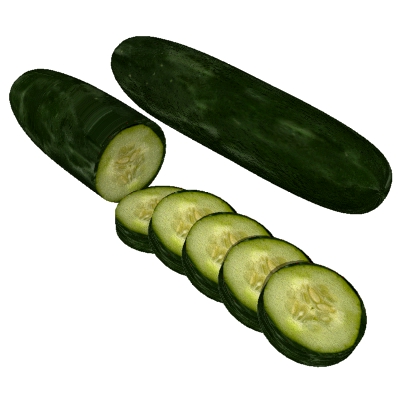 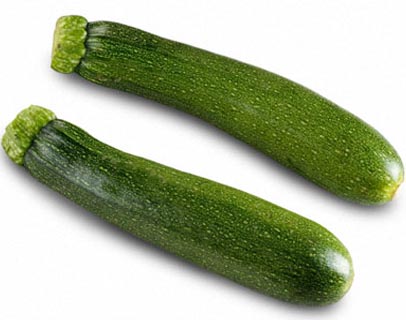 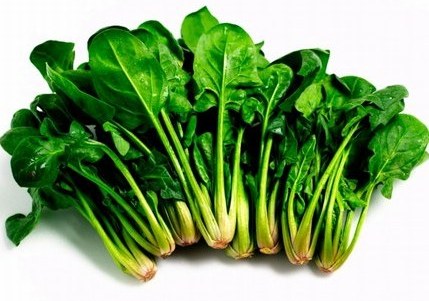 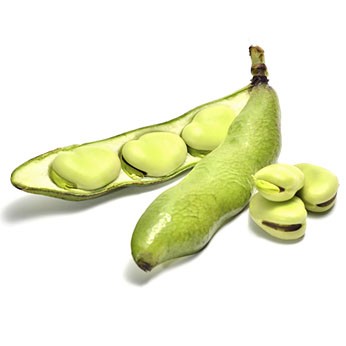 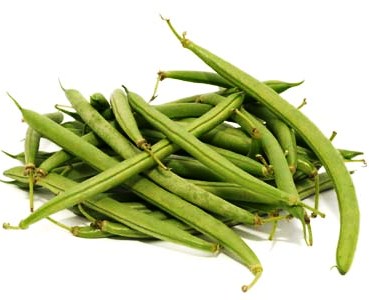 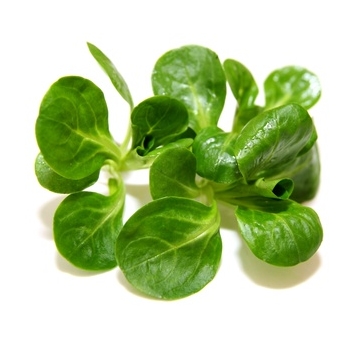 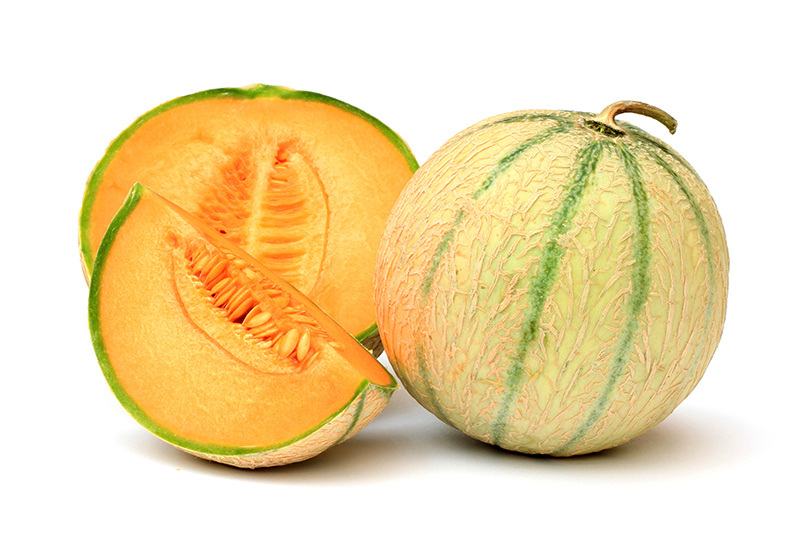 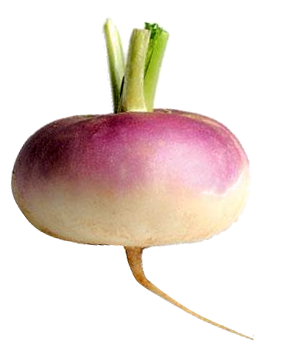 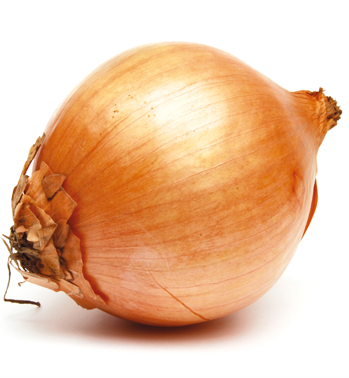 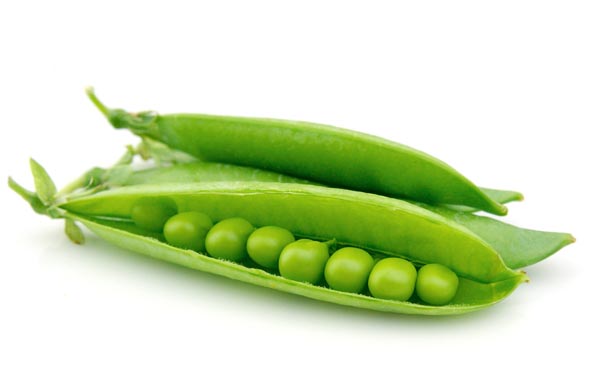 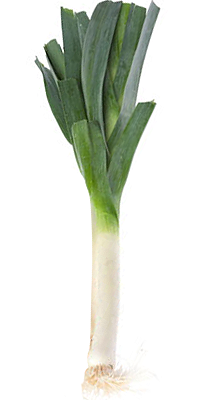 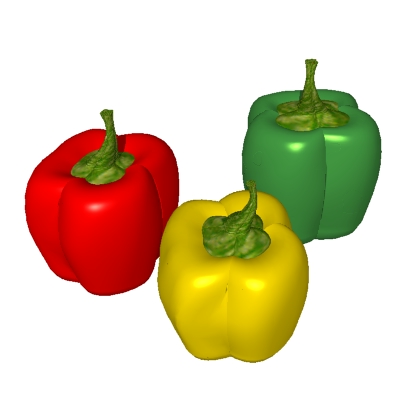 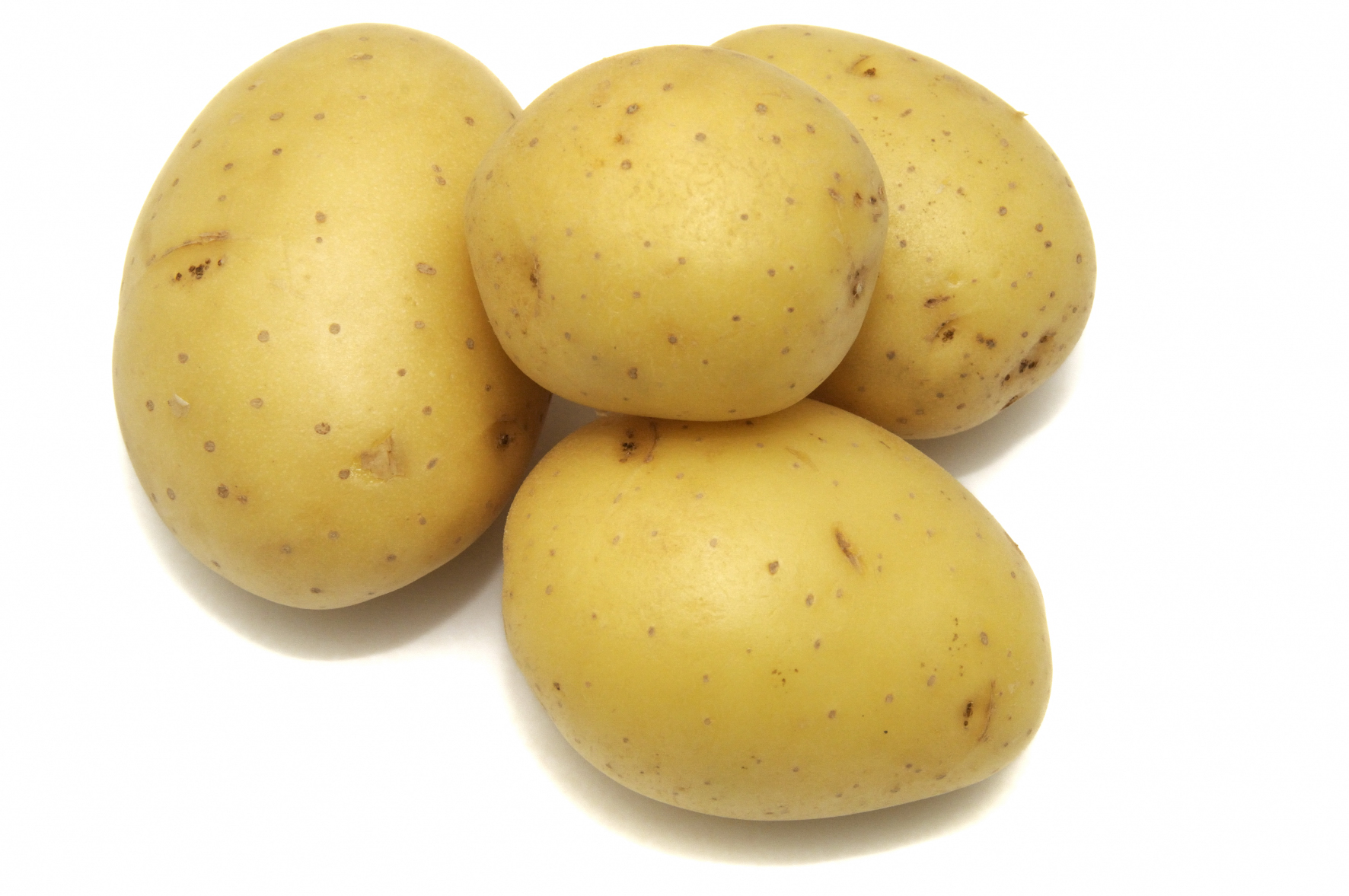 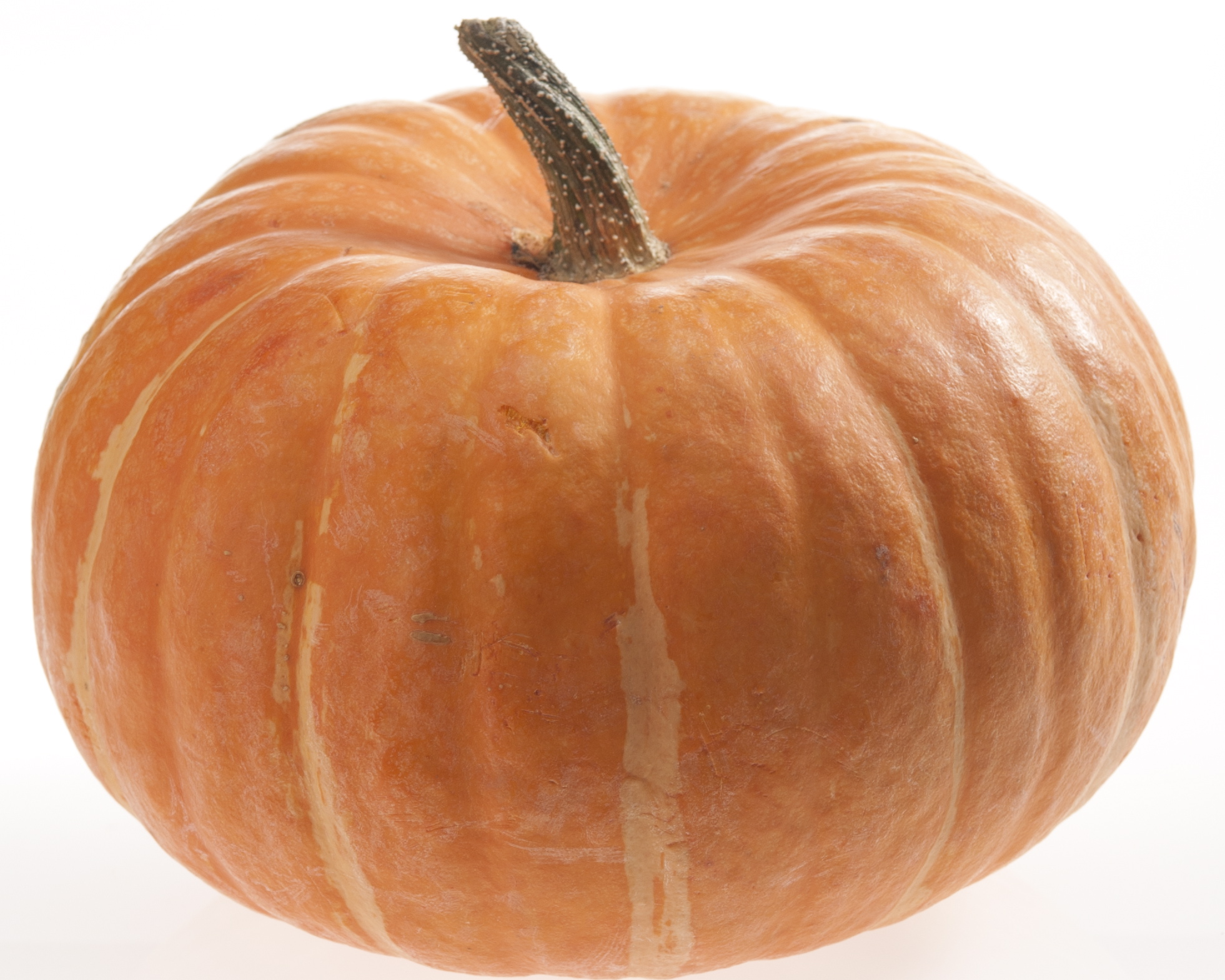 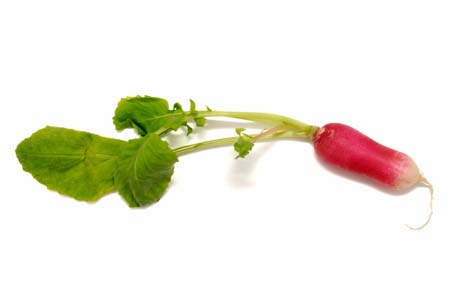 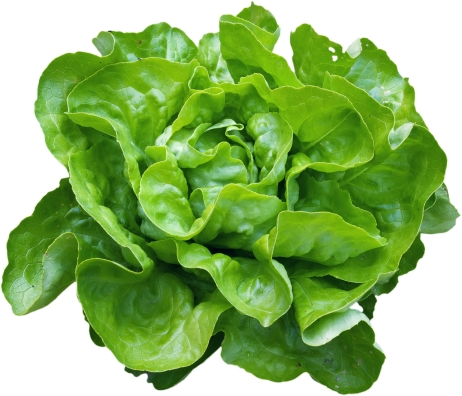 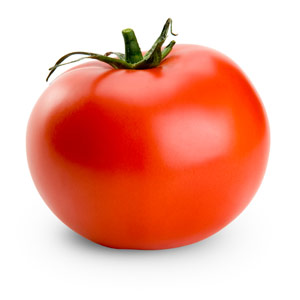 les légumes du potagerLes différentes sortes de légumes Colorie la partie de la plante que l'on mange. Colle les noms des plantes dans la bonne colonne. Utilise ta fiche des légumes du potager pour lire les noms des légumes si tu en as besoin.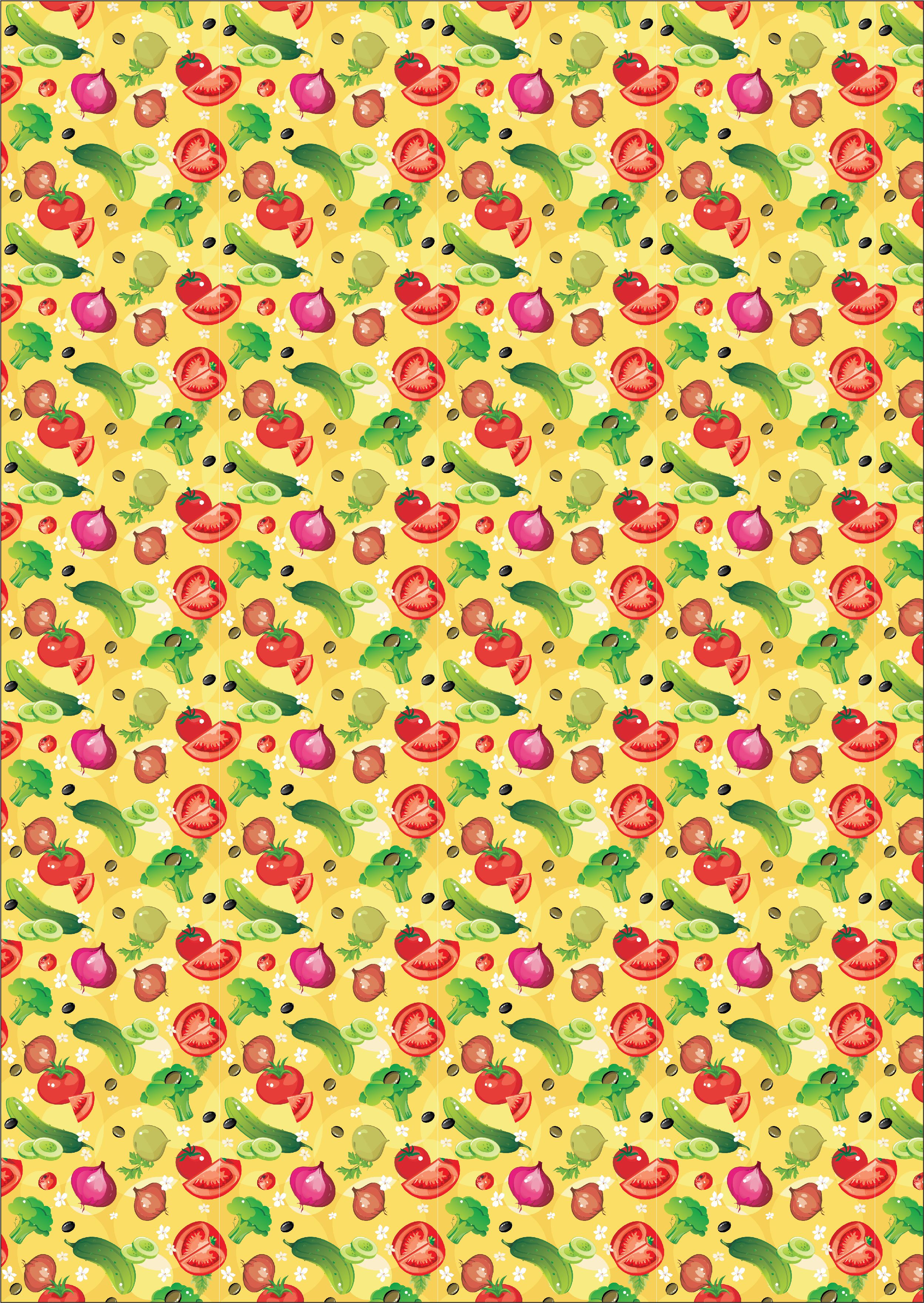 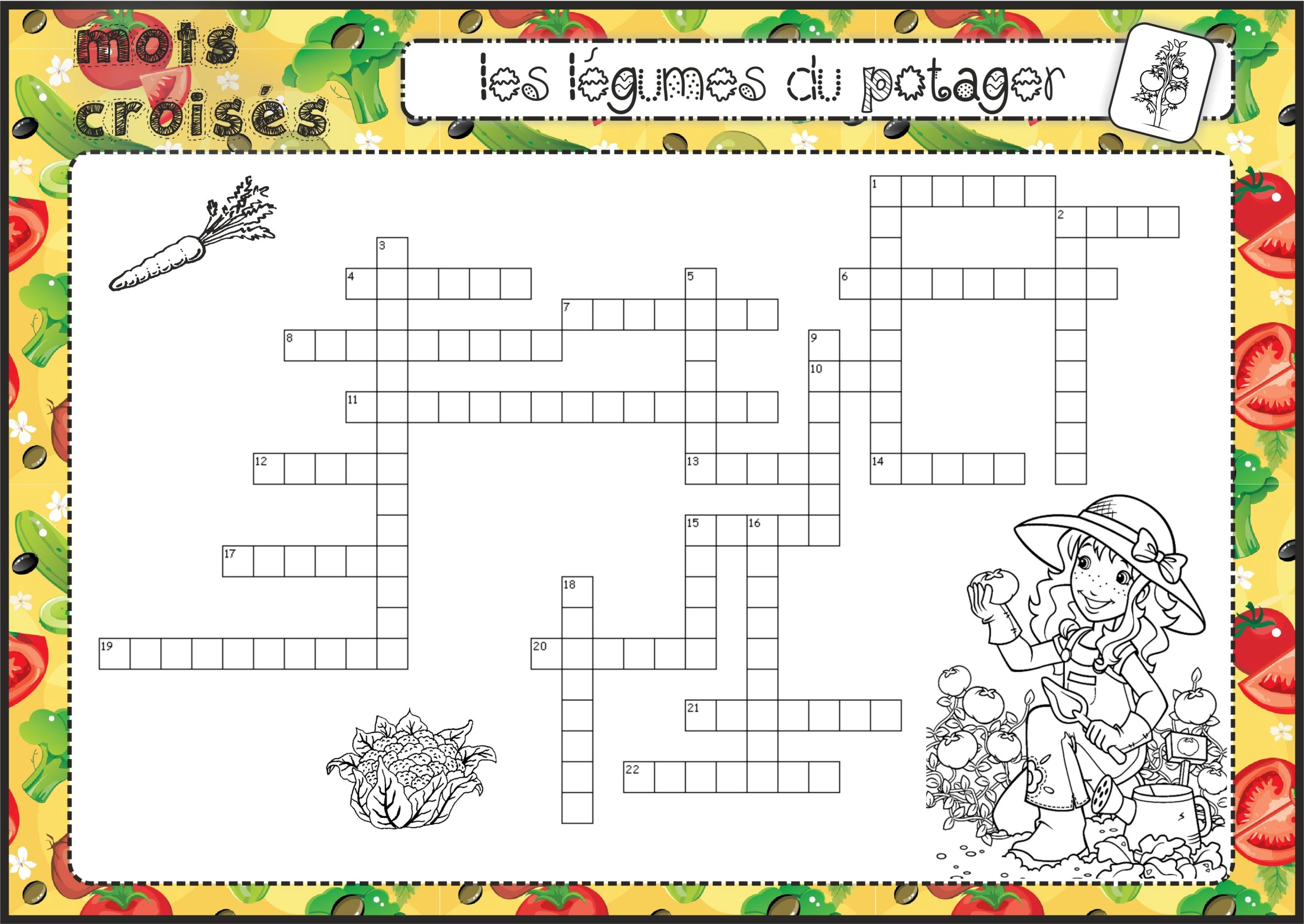 Horizontal1. céleri2. chou4. salade6. aubergine7. brocoli8. artichaut10. ail11. pomme-de-terre12. fèves13. navet14. radis15. mâche17. tomate19. petits-pois20. oignon21. potiron22. poireauVertical1. chou-fleur2. concombre3. haricots-verts5. poivron9. carotte15. melon16. courgette18. épinards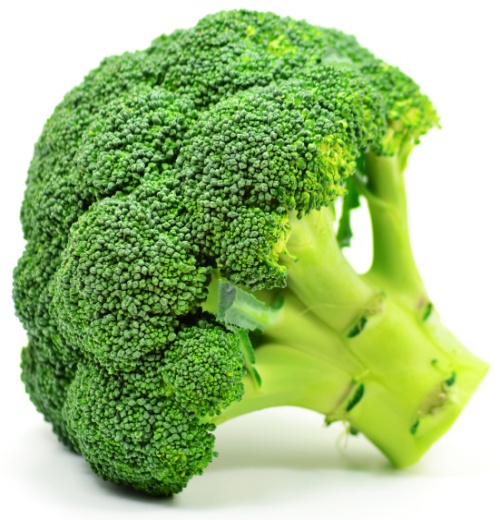 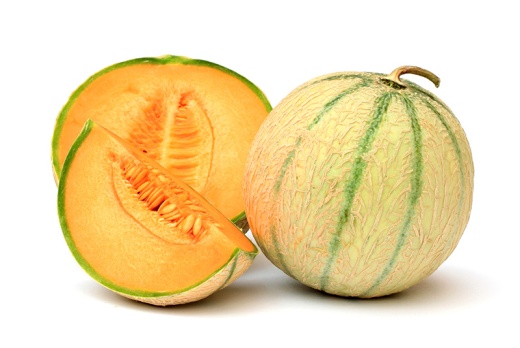 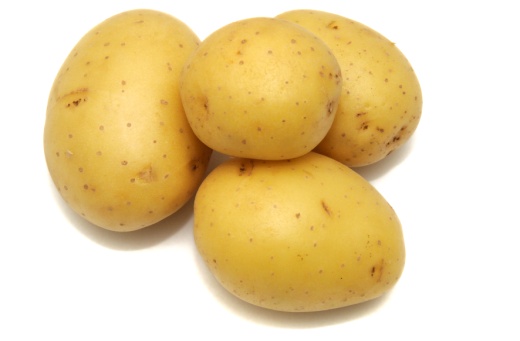 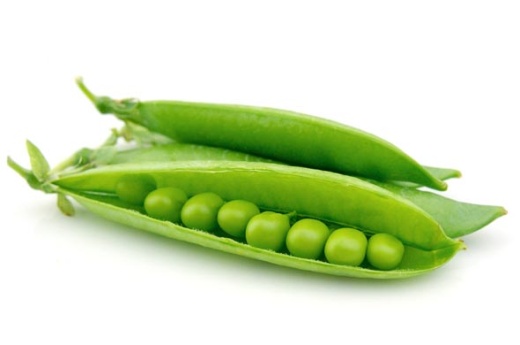 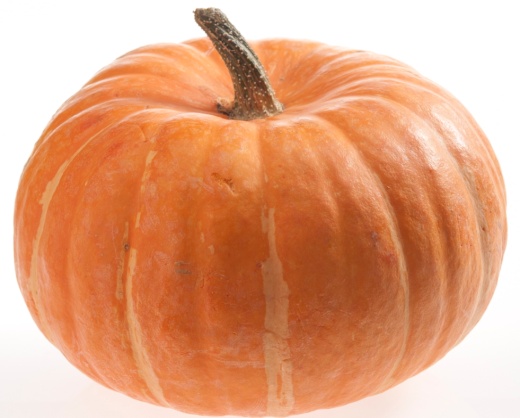 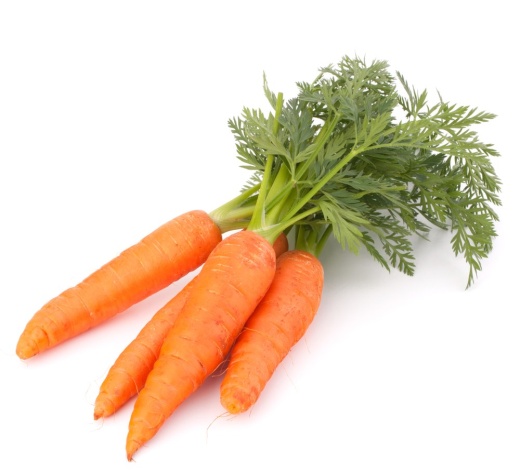 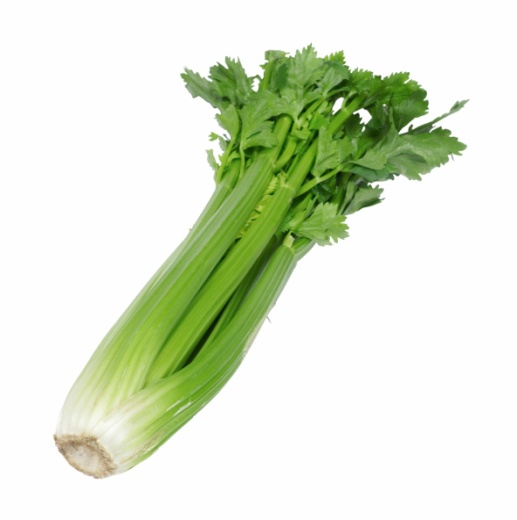 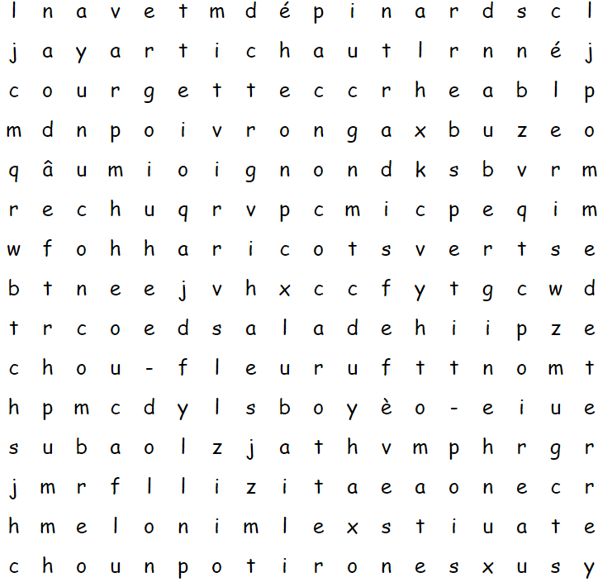 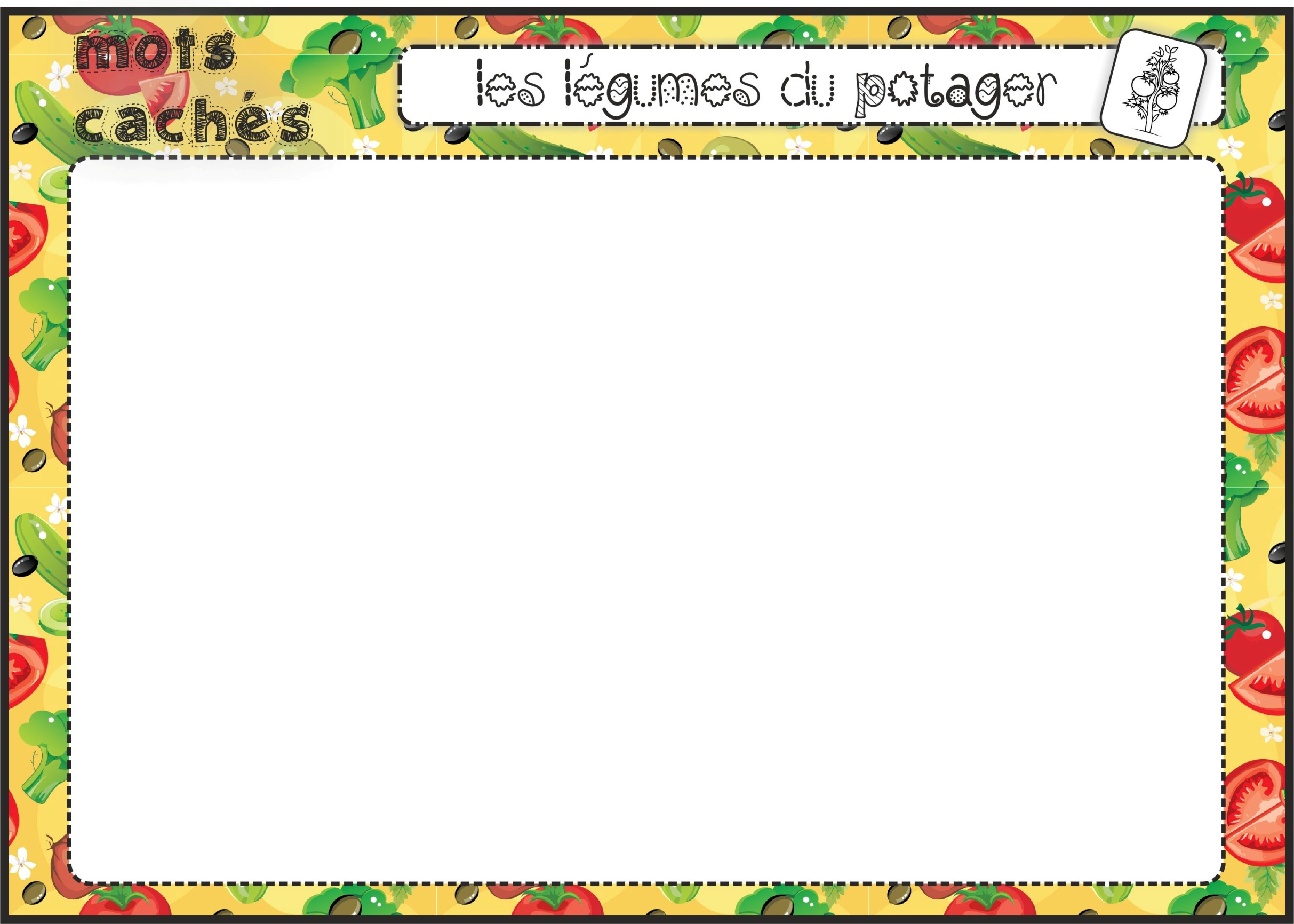 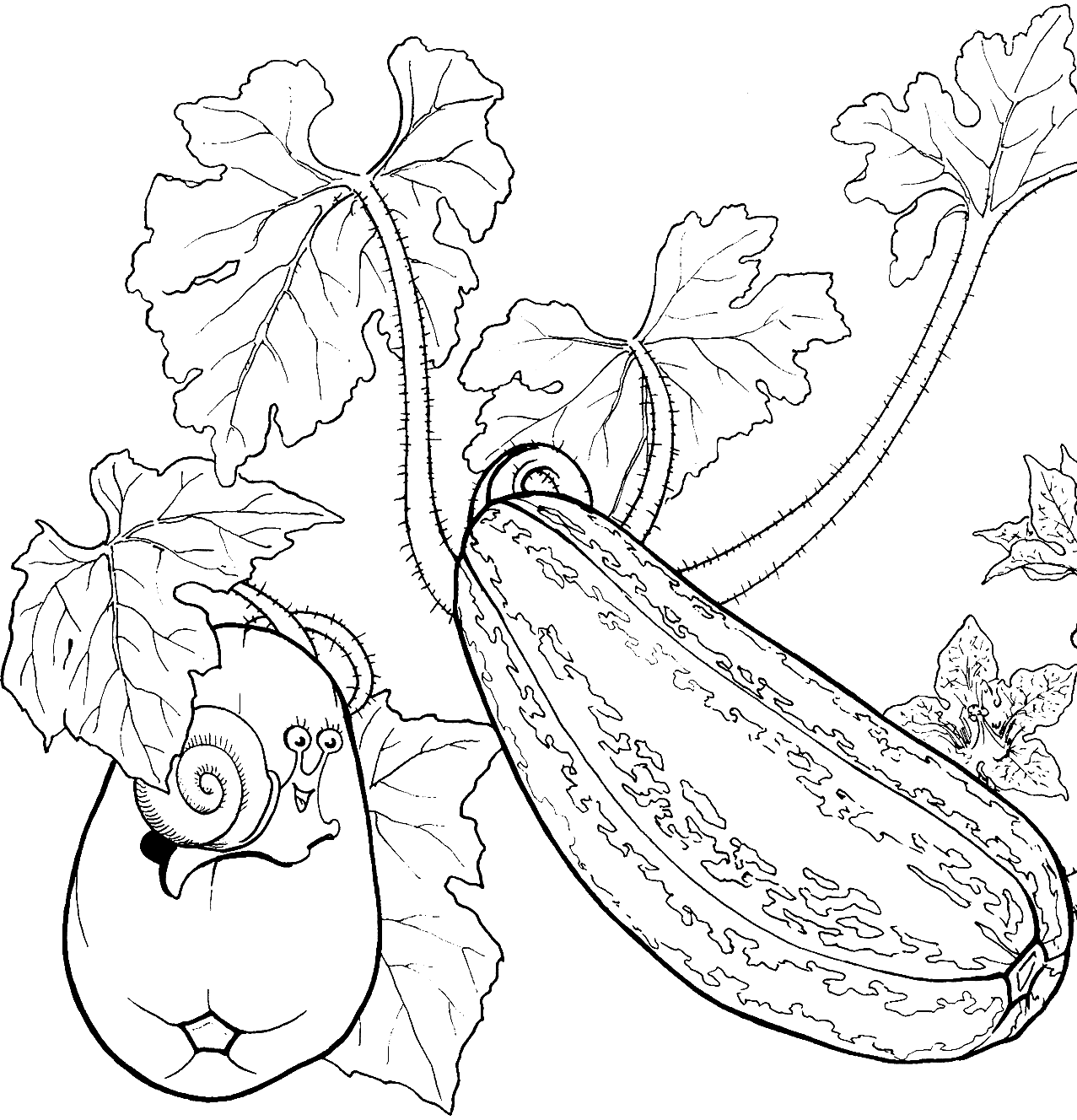 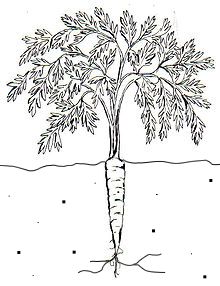 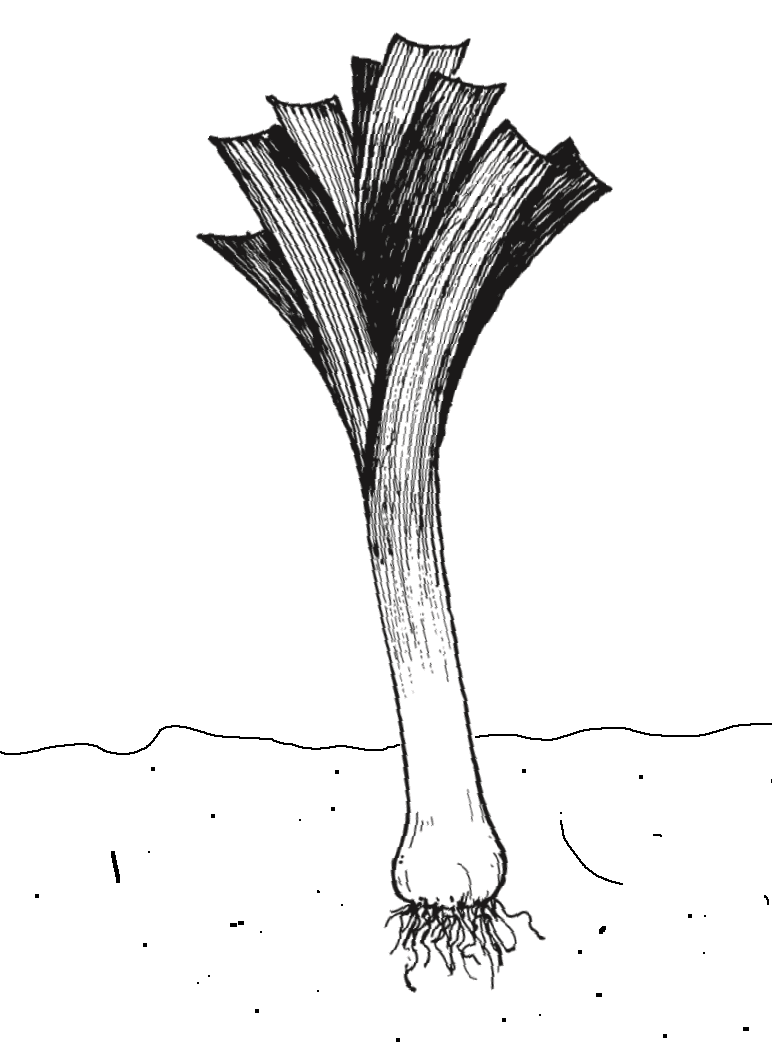 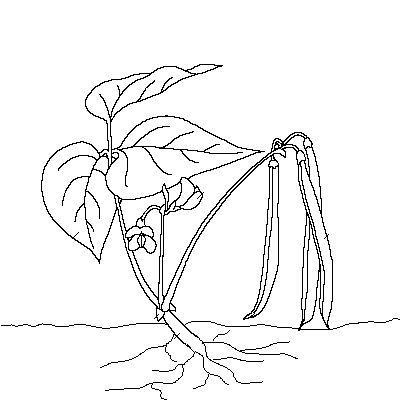 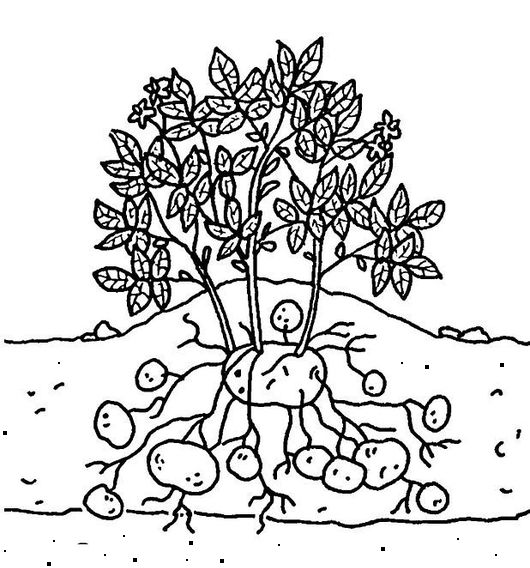 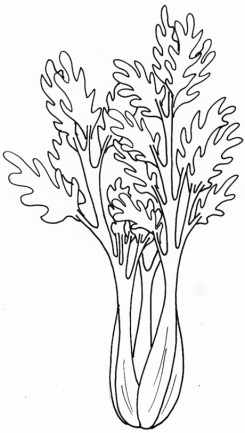 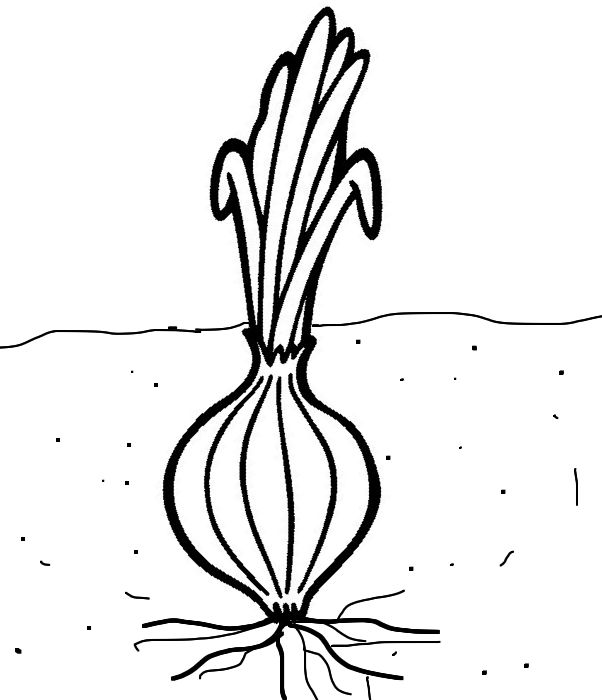 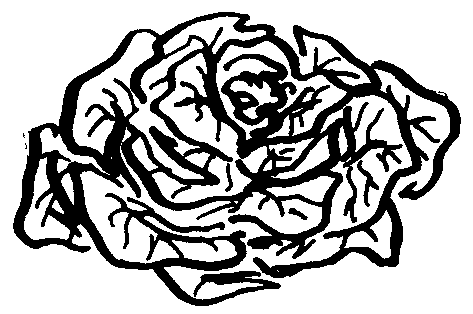 feuille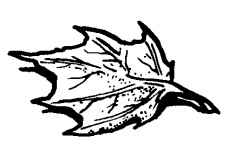 racine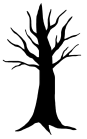 fruit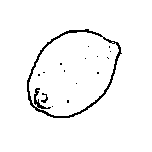 ailchouconcombrecarottenavetmâchemeloncéleriradisépinardstomatepoivronailchouconcombrecarottenavetmâchemeloncéleriradisépinardstomatepoivronailchouconcombrecarottenavetmâchemeloncéleriradisépinardstomatepoivronailchouconcombrecarottenavetmâchemeloncéleriradisépinardstomatepoivronailchouconcombrecarottenavetmâchemeloncéleriradisépinardstomatepoivronailchouconcombrecarottenavetmâchemeloncéleriradisépinardstomatepoivron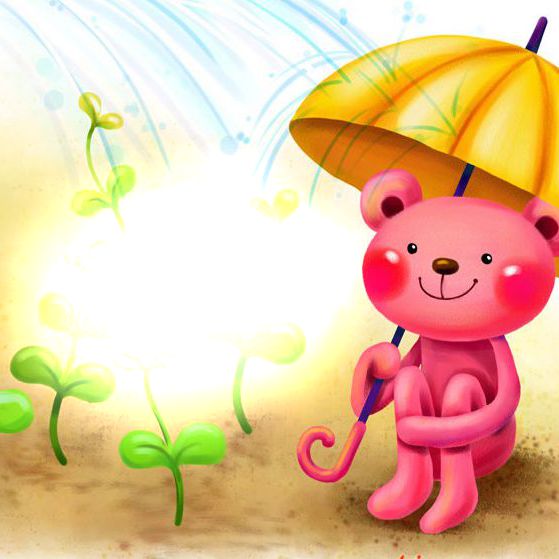 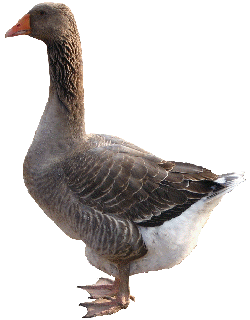 Jeu de l'oieLes légumes du potagerPlacer les pions sur le départ. Chaque joueur jette le dé et peut rester sur la case sur laquelle il arrive s'il sait dire le nom du légume représenté, sinon, il retourne sur sa case d'origine.19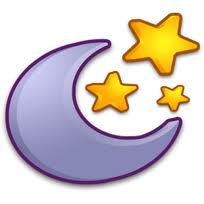 Passe ton tour.18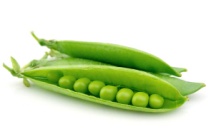 17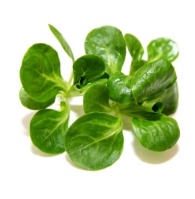 16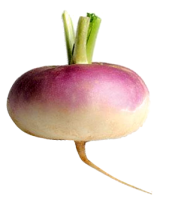 15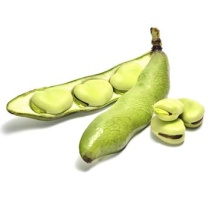 14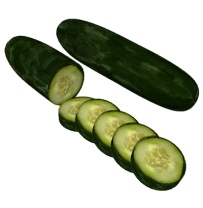 13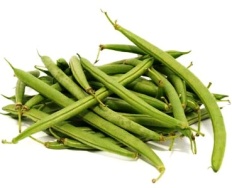 12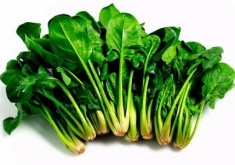 20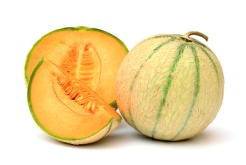 37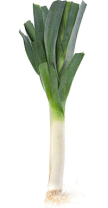 3635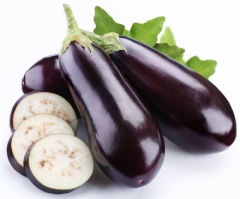 3433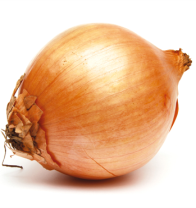 321121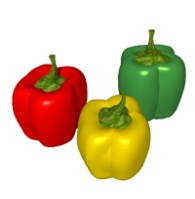 38464544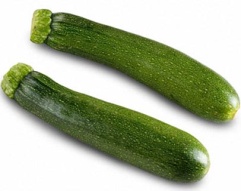 31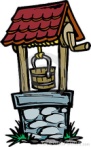 Retourne au 20.10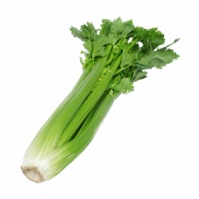 2239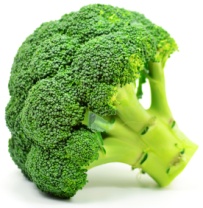 40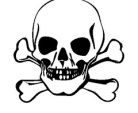 Recommence au début.41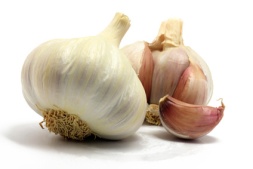 4243 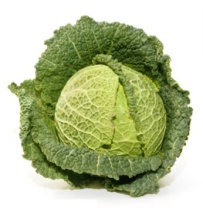 30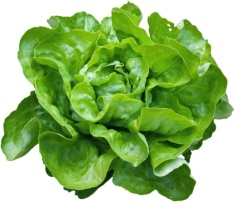 9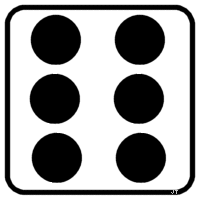 Relance le dé.23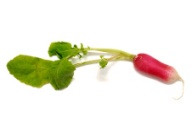 2425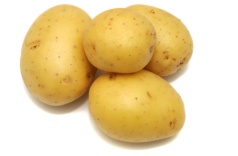 26Va au 41.27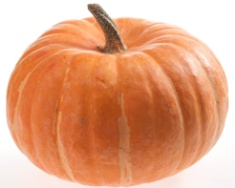 28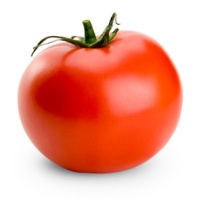 298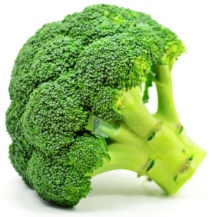 Départ123456Va au 12.7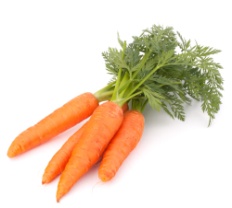 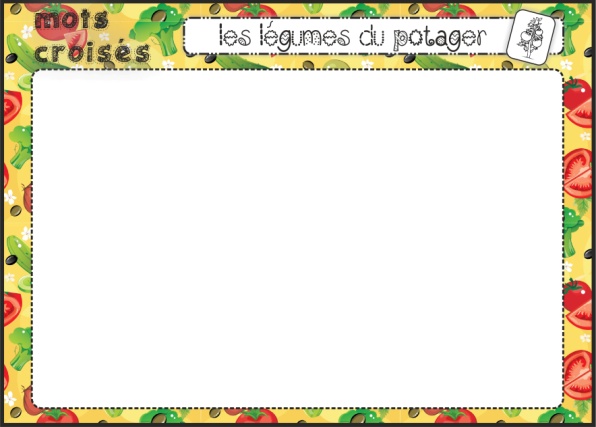 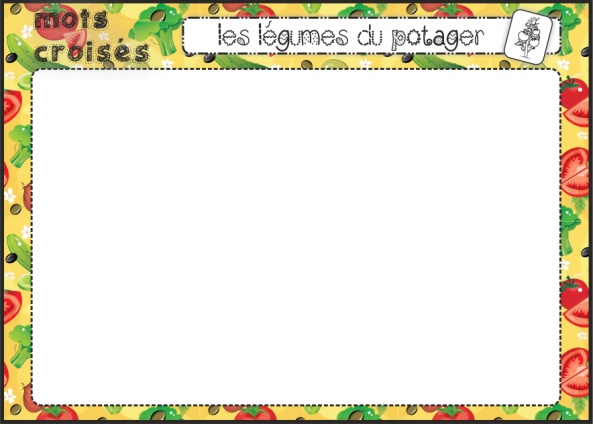 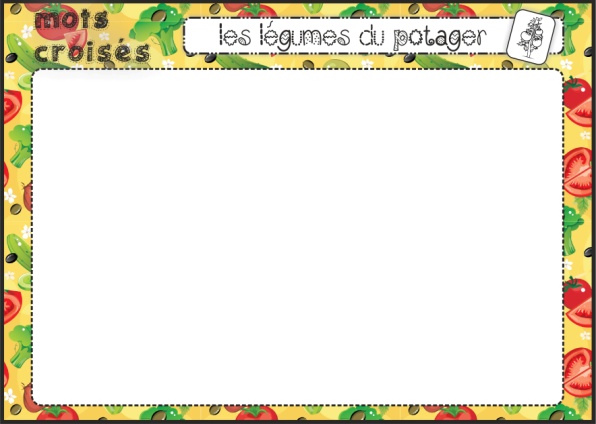 